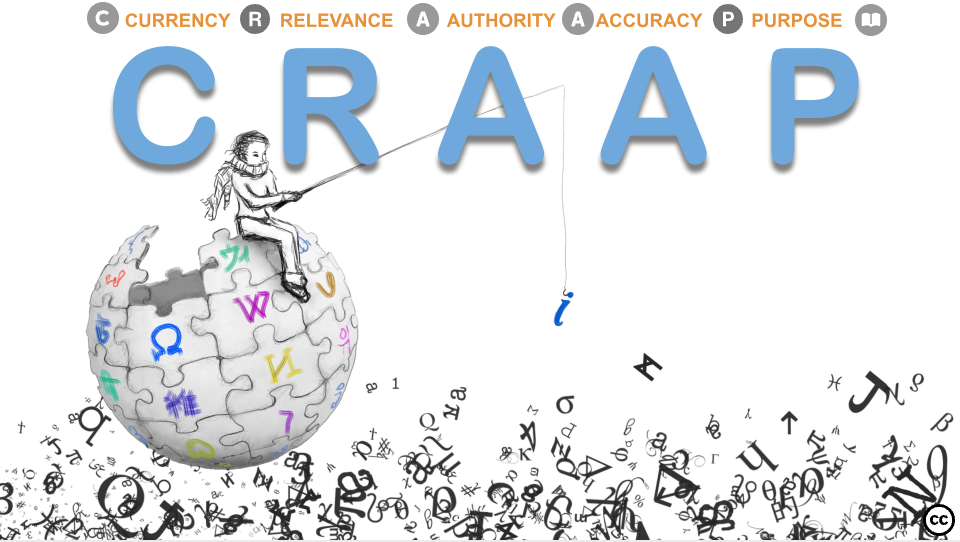 Name:Class:Date: One-minute paperFor you, what interesting questions remain unanswered about the topic?